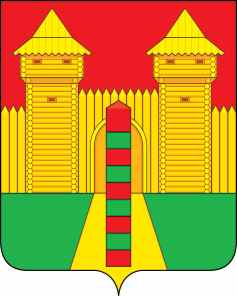 АДМИНИСТРАЦИЯ  МУНИЦИПАЛЬНОГО  ОБРАЗОВАНИЯ «ШУМЯЧСКИЙ   РАЙОН» СМОЛЕНСКОЙ  ОБЛАСТИПОСТАНОВЛЕНИЕот 04.10.2022г. № 446        п. Шумячи		Администрации муниципального образования «Шумячский район» Смоленской области 	    П О С Т А Н О В Л Я Е Т:1. Признать утратившим силу:	    - постановление Администрации муниципального образования «Шумячский район» Смоленской области от 30.05.2016 г. № 414                                         «Об утверждении Административного регламента «Формирование, учет, изучение, обеспечение физического сохранения и безопасности музейных предметов, музейных коллекций»;	    - постановление Администрации муниципального образования «Шумячский район» Смоленской области от 31.05.2016 г. № 430                                        «Об утверждении Административного регламента «Создание экспозиций (выставок) музеев, организация выездных выставок».        2. Настоящее постановление вступает в силу со дня его подписания.И.п. Главы муниципального образования «Шумячский район» Смоленской области                                           Г.А. ВарсановаО признании утратившими силу отдельных актов Администрации муниципального образования «Шумячский район» Смоленской области    